·•!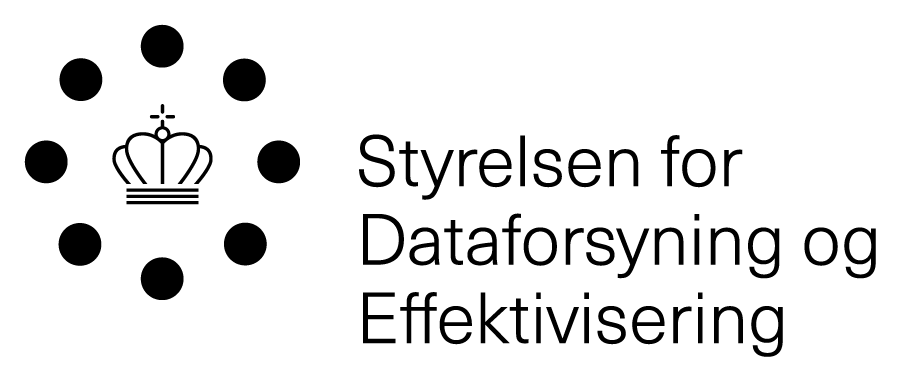 Mål- og resultatplan 2018Styrelsen for Dataforsyning og EffektiviseringRentemestervej 82400 København NVT: +45 7254 5500E: sdfe@sdfe.dk www.sdfe.dkIndholdsfortegnelseStrategisk målbilledeStyrelsen for Dataforsyning og Effektivisering (SDFE) understøtter Energi-, Forsynings- og Klimaministeriets (EFKM) arbejde med at fremme forsynings- og energiydelser i verdensklasse og dermed understøtte vækst og holdbar omstilling. SDFE har i den sammenhæng særligt fokus på at bidrage til effektivitet og vækst gennem videnopbygning, digitalisering og dataanvendelse.SDFE er etableret for at være en drivende kraft i arbejdet med at udnytte mulighederne for at bruge data og digitalisering effektivt og innovativt til modernisering af den offentlige sektor og til gavn for samfundet. SDFE arbejder for, at politiske beslutninger prioriteres og træffes på baggrund af pålidelige data, der kan kombineres, og at geo- og forvaltningsdata skaber værdi på tværs af den offentlige sektor.Samfundsudviklingen går stærkt som aldrig før, og samtidig stiger kravene til den offentlige sektor. Det stiller krav til, hvor hurtigt vi kan træffe beslutninger om udvikling og forandring af samfundet. Derfor bliver præcis og hurtig viden om vores land stadig vigtigere. Digitaliseringen og øget brug af data er afgørende for vores evne til i et helt andet tempo end før at udvikle og tilpasse vores samfund.SDFE's mål er derfor, at:Vi skaber det gode beslutningsgrundlagVi arbejder for, at data giver politikere og den offentlige sektor det bedst mulige grundlag for at træffe beslutninger, udvikle lovgivning og lave sagsbehandling.Vi frigør tid og pengeI den offentlige sektor er der områder, hvor bedre brug af data kan frigøre tid og penge til vigtigere opgaver. Det potentiale hjælper vi med at se og forløse.Vi skaber et bedre digitalt grundlag for vækstDen digitale infrastruktur skal understøtte økonomisk vækst. Vi arbejder for, at offentlige data og digital infrastruktur er let at benytte.For at skabe resultater etablerer Styrelsen for Dataforsyning og Effektivisering samarbejder på tværs af den offentlige sektor. Styrelsens evne til at forstå andres databehov er afgørende for at kunne identificere, hvor bedre brug af offentlige data kan komme hele samfundet til gode - og hvad det kræver at høste effekten.I 2018 vil styrelsens opgaver i høj grad relatere sig til effektiviseringen af den offentlige sektor og styrkelsen af beslutningsgrundlaget for den offentlige forvaltning. SDFE spiller en central og ledende rolle i arbejdet med grunddata på tværs af den offentlige sektor. Dette arbejde vil fortsætte i 2018, hvor mange data vil overgå til at blive udstillet og distribueret på den fællesoffentlige datafordeler,som skal sikre en moderne, stabil og lettilgængelig distribution af grunddata. I forlængelse af styrelsens stærke kompetencer inden for arbejdet med grunddata og kvalitetssikring af data, har SDFE endvidere fået til opgave at levere geografiske informationer til Skatteministeriets arbejde med at sikre nye og mere retvisende ejendomsvurderinger.En vigtig strategisk ramme for styrelsens tværoffentlige samarbejde er Den Fællesoffentlige Digitaliseringsstrategi (FODS), hvor staten, kommunerne og regionerne i fællesskab og på tværs af ressortområder fremmer udnyttelse af de digitale teknologiers muligheder i den offentlige sektor. SDFE kommer i det kommende år til at fokusere på at styrke det digitale fundament og den digitale infrastruktur for nedgravet infrastruktur samt fælles data om terræn, klima og vand til gavn for kommunerne og private virksomheder.I 2018 vil SDFE ligeledes have fokus at analysere fremtidige behov i forhold til teknologiens muligheder og begrænsninger bl.a. inden for positionering.Resultatplan 2018Hvis SDFE skal levere resultater ift. de ønskede mål og være effektiv i sin opgaveløsning, skal styrelsen løbende sikre, at:det faglige og forvaltningsmæssige grundlag er på plads og løbende udvikles i lyset af den aktuelle teknologiudvikling.der til stadighed indgås konkrete værdiskabende datasamarbejder på tværs af myndigheder i den offentlige forvaltning.de allerede indgåede digitale datainfrastruktursamarbejder implementeressmidigt og med realisering af de forudsatte gevinster.det analytiske grundlag for anvendelsen af data til mere effektiv opgavevaretage/se er til stede, herunder muligheden for at identificere fremtidige værdiskabende samarbejder, og at der er let adgang til data.SDFE's kerneopgaver for 2018 er identificeret og opstillet i henhold til disse fire overordnede og strategiske kategorier af opgaver samt med henvisning til den relevante strategiske opgave i EFKM's koncernstrategi.Mål for udadrettede kerneopgaverPositionering som grundlag for moderne forvaltningVi vil med udgangspunkt i Danmarks nationale strategi for rummet være førende inden for udnyttelse af satellitdata (strategisk opgave 4.2).Det er målet, at SDFE skaber grundlaget for at udnytte potentialet for anvendelse af satellitdata til forbedret positionering. Introduktionen af det europæiske satellitsystem Galileo, der er et globalt civilt positioneringssystem, giver mulighed for en hurtigere og mere nøjagtig positionering. Dermed vil det være principielt muligt at forvalte og administrere objekter, der bevæger sig, på lige fod med stationære objekter. Det kan fx være relevant i forbindelse med selvkørende køretøjer, i smart city sammenhæng, i forbindelse med moderne landbrug eller i sundhedssektoren til styring af hjælpemidler. Dette kaldes dynamisk positionering, og det kræver, at der er digitale infrastrukturer, der understøtter nøjagtig positionering og navigation i realtid.For at nå målet skal anvendernes fremtidige behov analyseres yderligere sammen med teknologiens muligheder og begrænsninger. Den nyetablerede pilot­ infrastruktur i Aarhus kan inspirere til og understøtte tværgående samarbejdervedrørende potentialer og muligheder i dynamisk positionering, og dermed danne grundlag for bedre udnyttelse af positionering i moderne forvaltning. Som led i projektet vil SDFE understøtte satellitterne i luften med referencestationer, som opstilles inden for et relativt begrænset område i byen. På den måde vil det i området være muligt at lave meget nøjagtig positionering på få cm, også af genstande, der bevæger sig. Erfaringerne fra pilotinfrastrukturen kan desuden anvendes af danske virksomheder i deres forretningsudvikling. Derudover skal viden koordineres mellem SDFE og SFU og bredt mellem myndigheder, forskningsinstitutioner og private virksomheder gennem Galileo brugergruppen.SDFE som normsættende datamyndighedVi vil styrke grundlaget for digitaliserbar lovgivning og datadrevne beslutninger (strategisk opgave 4.3).Det er målet, at SDFE skal være en datamyndighed, der er normsættende for, hvad god dataforvaltning er, herunder vise i praksis, hvordan implementering af arkitekturregler, kvalitetssikring af data, datamodellering og datasikkerhed skal ske. Data, som håndteres og udstilles via SDFE, skal være af en sådan karakter, at der kan udøves forvaltning på baggrund heraf. Herved styrkes grundlaget for digitaliserbar lovgivning og datadrevne beslutninger.For at nå målet, skal SDFE sikre, at SDFE's egne data, og data der håndteres for andre, er tilgængelige, at der er interoperabilitet mellem data og tjenester, at data er sporbare, at data modelleres efter fælles regler, samt at SDFE har den fornødne informationssikkerhed implementeret. Der skal opstilles retningslinjer for, hvad der skal til for, at data kan bruges i forvaltningsøjemed.Geografiske variable til ejendomsvurderingVi vil skabe værdi for samfundet og bedre sammenhæng i den offentlige forvaltning gennem let tilgængelige og opdaterede data (strategisk opgave 4.1).Det er målet for SDFE at bidrage til at skabe værdi i andres forvaltning. Konkret skal SDFE bidrage til Skatteministeriets arbejde med udvikling af en ny ejendomsvurderingsmodel. Geografiske variable fra SDFE om udsigter, beliggenhed og afstande skal bidrage til mere retvisende ejendomsvurderinger og en mere effektiv skatteadministration.For at nå målet skal SDFE i september 2018 levere de endelige geografiske variable til Skatteministeriet. Forud herfor skal en række eksterne og interne datasæt indhentes eller opdateres, så beregningerne sker på et så aktuelt grundlagsom muligt. De geografiske variable skal forbedres, genberegnes og kvalitetskontrolleres i forbindelse med afleveringer til Skatteministeriet i marts og september. Der skal parallelt hermed udvikles en systemunderstøttelse, der bl.a. kan modtage indberetninger fra Skatteministeriets sagsbehandling og sende disse indberetninger til behandling i kildedatasystemerne. Dette kræver, at der opbygges et permanent styrings-setup for det løbende samarbejde med Skatteministeriet. Der skal etableres et billede af "as-is" og "to-be" situationen af hele produktionsflowet, så overgangen til driftssituationen kan forberedes.Tværoffentligt samarbejde om Terræn, Klima og VandVi vil skabe værdi for samfundet og bedre sammenhæng i den offentlige forvaltning gennem let tilgængelige og opdaterede data (strategisk opgave 4.1).Det er målet at gøre data og metadata af høj kvalitet om terræn, klima og vand lettilgængelige og mere sammenhængende. Derigennem bidrages til en mere effektiv forvaltning, bedre rammer for langsigtet planlægning, øget investeringssikkerhed og generel vækst i samfundet.For at nå målet skal det første projekt vedrørende etablering af et datakatalog til brug for kommunernes arbejde med klimatilpasning realiseres i 2018, og der skal tages stilling til igangsættelse af yderligere tre indsatser, der etablerer bedre rammer for vandløbsforvaltning, skaber fundamentet for et fællesoffentligt hydrologisk informations- og prognosesystem og forbedrer det såkaldte PunktUdledningsSystem (PULS). En aktuel Danmarks Højdemodel af høj kvalitet er en vigtig komponent i at indfri målet, hvorfor en forretningsmodel for ajourføring skal implementeres i 2018.Flere datasamarbejder i offentlig forvaltningVi vil styrke grundlaget for digitaliserbar lovgivning og datadrevne beslutninger (strategisk opgave 4.3).Det er målet, at SDFE kan indgå i nye konkrete datasamarbejder med offentlige myndigheder, der kan bidrage til at frigive tid og penge i den offentlige forvaltning.For at nå målet skal SDFE være i stand til at kunne indgå datasamarbejder i alle dele af værdikæden. Der skal således kunne indgås aftaler om nye samarbejder og udvidelse af eksisterende om inputdata, bearbejdning af data og datainfrastruktur eksempelvis vedrørende distribution af andre myndigheders  data på Datafordeleren eller på Kortforsyningen. Der sigtes efter at indgå mindst to nye forvaltningssamarbejder i 2018.af Grunddataprogrammet på Datafordeleren og arbejdet med at implementere et moderne Ledningsejerregister.Idriftsættelse af GrunddataprogrammetVi vil udvikle digitale infrastrukturer i verdensklasse, som kan forsyne brugerne med data til værdiskabende forretningsudvikling og skabe grundlag for vækst (strategisk opgave 1.3).Det er målet at påbegynde gevinstrealiseringen i grunddataprogrammet ved at gøre grunddata tilgængelige foranvenderne på Datafordeleren. Lettilgængelige og standardiserede grunddata på Datafordeleren bidrager til en effektiv og sammenhængende offentlig sektor og understøtter vækst i den private sektor.For at nå målet skal GD2 registre (adressedata, geografiske inddelinger og stednavne) samt en række geografiske data være implementerede i Datafordelerens produktionsmiljø, så data og tjenester er tilgængelige for anvenderne.Der skal endvidere være etableret et samlet drift-setup for Datafordeleren, som understøtter anvendernes brug af grunddata. Det omfatter blandt andet opbygning af en driftsorganisation, supportprocesser, brugergrænseflader og testfaciliteter. Som fundament for Datafordelerens drifts-setup skal der i takt med, at grunddataprojekterne afsluttes og overgår til drift, opbygges en ny styringsmodel for drift af grunddataprogrammet med ophæng i Grunddatabestyrelsen. Det er DIGST, der har ansvaret for at udvikle en sådan styringsmodel, men SDFE skal bidrage til arbejdet.Et moderne LedningsejerregisterVi vil skabe værdi for samfundet og bedre sammenhæng i den offentlige forvaltning gennem let tilgængelige og opdaterede data (strategisk opgave 4.1).Det er målet, at data om nedgravet infrastruktur digitaliseres, og Ledningsejerregistret (LER) udvikles med henblik på at bidrage til vækst og effektivisering. Digitale ledningsoplysninger og et nyt LER skal effektivisere arbejdsgange, reducere graveskader og gøre det lettere at koordinere gravearbejde og udnytte infrastrukturen på tværs. Et nyt LER forventes sat i drift medio 2019. Samlet set vil det realisere væsentlige samfundsmæssige gevinster.For at nå målet skal den ændrede LER-lov træde i kraft og dermed sikre hjemmel til videreudviklingen af LER. Endvidere skal der skal sættes et samgravningsmodul i drift, som giver mulighed for koordinering af gravearbejder. Endelig skal der gennemføres udbud og indgås kontrakt med kommende leverandør om videreudviklingen af LER samt den videre drift af systemet.SDFE skal løbende styrke grundlaget for anvendelsen af data til mere effektiv opgavevaretage/se for løbende at kunne identificere fremtidige værdiskabendeAnalytisk grundlag for datadrevet værdiskabelseVi vil skabe værdi for samfundet og bedre sammenhæng i den offentlige forvaltning gennem let tilgængelige og opdaterede data (strategisk opgave 4.1).Det er målet, at SDFE på baggrund af forskellig analyseværktøjer kan analysere sig frem til, hvor data kan skabe værdi i andres forvaltningsprocesser.Analyseværktøjerne er en forudsætning for, at der efterfølgende kan indgås flere strategiske datasamarbejder mellem SDFE og andre myndigheder.For at nå målet skal SDFE have etableret en overordnet analytisk tilgang og tilhørende værktøjer til identifikation af forvaltningsområder, hvor SDFE's data og kompetencer kan frigøre tid og penge. Værktøjet skal konkret hjælpe SDFE med at kvalificere, fokusere og målrette SDFE's samarbejder med andre myndigheder, så der skabes mest mulig værdi. Som led i etableringen af en samlet analytisk tilgang skal SDFE etablere en Business Analytics-enhed, der skal kunne analysere anvendernes  adfærd og fremskrive mønstre i dataforbruget, så SDFE hele tiden kan være på forkant med udviklingen og understøtte anvendernes behov.Let og intuitiv adgang til dataVi vil udvikle digitale infrastrukturer i verdensklasse, som kan forsyne brugerne med data til værdiskabende forretningsudvikling og skabe grundlag for vækst (strategisk opgave 1.3).Det er målet, at SDFE tilbyder både offentlige myndigheder og private brugere en let og intuitiv adgang til data, som ikke kræver særlig teknisk eller datamæssig viden og kompetence. Det skal være nemt at finde data og relatere dem til den konkrete opgaveløsning, herunder at vurdere relevans og anvendelighed.Endvidere skal mødet med brugeren tage udgangspunkt  i dennes behov.For at nå målet skal der skal ske en tilpasning af de grænseflader, hvor SDFE møder brugerne af data, så de understøtter SDFE's målbillede for intuitiv og sammenhængende adgang til data, og antallet af distributionskanaler skal konsolideres. Der skal endvidere ske en tilpasning af relevante data og bagvedliggende systemer med henblik på understøttelse af anvenderens sammenhængende og intuitive adgang til data herunder anvendelse af mobile platforme. Endelig skal der initieres dialog med relevante anvendertyper samt ske formidling af, hvad data kan anvendes til.Mål for indadrettede kerneopgaverB.1 Ressourceoptimerende kontrakt- og leverandørstyringVi vil levere en driftssikker produktion karakteriseret ved høj kvalitet og rimelige sagsbehandlingstider (strategisk opgave 7.3).Det er målet, at SDFE anvender eksterne leverandører ud fra strategiske overvejelser og hensyn til effektiv ressourceudnyttelse. SDFE skal tilstræbe den rette balance mellem brug af eksterne kompetencer og styrelsens behov for egen kompetenceopbygning, og styrelsen skal udnytte synergi i brugen af leverandører på tværs af kontorerne og om muligt på tværs af EFKM. Desuden skal SDFE opnå de bedst mulige priser på leverandørydelser. Der vil i arbejdet indgå overvejelser om, hvorvidt SDFE's erfaringer med styring af kontrakter og leverandører kan lægges til grund for gevinstrealisering i EFKM i bredere forstand.For at nå målet skal SDFE etablere en model for styring af kontrakter og leverandører, der sikrer strategiske overvejelser om kompetencer, før det besluttes at anvende eksterne leverandører, og som skaber systematisk overblik over anvendelsen af leverandører, priser mv. Til brug for det fremadrettede arbejde med kontrakter og leverandører skal der etableres et overblik over aktuelle leverandører som grundlag for en analyse af mulighederne for bedre ressourceudnyttelse herunder eventuelt gennem anvendelse af rammeaftaler i SDFE og evt. på tværs af EFKM.Gyldighedsperiode og opfølgningKoncernledelsen i Energi-, Forsynings- og Klimaministeriet har formuleret en strategi for koncernen gældende. Mål- og resultatplanen for 201B træder i kraft den1. januar 201B og er gældende indtil den 31. december 2018.Der vil ske en operationel kvartalsvis opfølgning på mål- og resultatplanen på tilsynsmøder. Den kvartalvise opfølgning på målopfyldelsen sker ved hjælp af "Model for kvartalsvis opfølgning på mål og resultatplanen" side 7. Opfølgningen tager udgangspunkt i opstillede milepæle for de enkelte mål og vurderer på fremdrift og løsningshåndtering. Den endelige målopfyldelse opgøres i styrelsens årsrapport.I vurderingen af, om Styrelsen for Dataforsyning og Effektivisering opfylder målene, lægges der vægt på, at de opstillede mål realiseres i henhold til målformuleringen, den prioriterede vægtning og inden for den aftalte tidsfrist. Tilpasning af mål- og resultatplanen kan forekomme ved væsentlige ændringer i det grundlag, hvorpå mål og resultatplanen er udarbejdet.På strategisk niveau drøftes mål og resultatplanen 2-3 gange årligt på strategiske direktionsmøder mellem departementschef, afdelingschefer og styrelsesdirektører. På baggrund af styrelsens målopfyldelse i resultatplanen indstilles en udbetaling af direktørløn. Ved fuld målopfyldelse indstilles det, at der udbetales 7,5 pct. af årslønnen. Departementschefen kan på baggrund af nærmere fastsatte kriterier for styrelsens generelle performance vælge at korrigere udbetalingen inden for intervallet O - 15 pct. af årslønnen. Herved har departementschefen mulighed for at vurdere styrelsens performance ud over mål- og resultatplanen og belønne den ekstraordinære indsats.Kriterier for departementschefens skønsmæssige vurdering er som følger:Hvorvidt styrelsen har håndteret årets sager og udfordringer proaktivt, ambitiøst og i relevant samspil med institutionens omverdenHvorvidt styrelsen har bidraget aktivt og værdiskabende til det strategiske samarbejde på tværs af koncernenHvorvidt styrelsen har leveret en solid økonomistyring og håndteret væsentlige bemærkninger eller anbefalinger fra RigsrevisionenPåtegning	december 2017Departementschef Thomas Egebo Energi-, Forsynings- og KlimaministerietDirektør Kristian Møller Styrelsen for Dataforsyning og EffaktiviseringKvartalsvis opfølgning på mål- og resultatplanTil brug tor den løbende drøftelse af og opfølgning på styrelsens mål- og resultatplan 2018 tager der udgangspunkt i nedenstående milepæle for hver af de opstillede mål for 2018.Efter første kvartal 2018 følges som udgangspunkt op på følgende:A.1 :Governancemodel for brugere af TAPAS (Testbed for Præcis positionering og Autonome Systemer) er etableret.A.1: Formand og medlemmer til Galileo brugergruppen er udpeget og det første møde i gruppen er afholdt.A.2: SDFE har taget et system i brug, som giver brugerne opdateret og mere fuldstændig viden om SDFE's datasæt.A.3: Et fuldt sæt af geografiske variable til ejendomsvurderingen inkl. leverancebeskrivelser og kontrolrapporter er afleveret til Skatteministeriet den 15. marts.A.4: Projekt om udarbejdelse af et datakatalog til brug for kommunernes klimatilpasning er afsluttet. Kommunikationsmateriale er udarbejdet, og der er gennemført en kommunikationsindsats over for brugere i kommunerne.A.4: Planlægning af projekt om forbedring af PunktUdledningsSystemet (PULS) er afsluttet, og anskaffelsesfasen igangsættes.A.6: Prøveimplementering er afsluttet. Prøveimplementering er en afprøvning af de koordinerede processer mellem registrene indbyrdes og mellem registrene og Datafordeleren, som er nødvendige for at få det samlede grunddataprogram i drift. A.8: Den første version af det analytiske værktøj til identifikation af karakteristika ved domæner, hvor SDFE kan skabe værdi i andre forvaltningsprocesser, skal anvendes i de kontorer, der arbejder videre med strategiske projekter.A.8: Der er etableret en tværgående Business Analytics-enhed inkl. governance, analytikere, analysesoftware og arbejdsprogram for 2018.A.9: Informationsarkitektur og brugerrejser er færdiggjort og beskrevet: Der foreligger en beskrivelse af arkitektur for den/de kommunikative brugergrænseflade(r) som indeholder beskrivelse af, hvordan information struktureres, kategoriseres og brugerrejser designes, så selvbetjening opleves som sammenhængende og værdiskabende.8.1: Der er gennemført en kortlægning af SDFE's aktuelle leverandører, deres anvendelse i SDFE samt brugen af leverandørerne i EFKM. Kortlægningen vil i første omgang blive afgrænset til at dreje sig om leverandører af konsulent­/rådgivningsydelser.Efter andet kvartal 2018 følges som udgangspunkt op på følgende:A.1: Minimum 7 Galileo-kompatible GNSS modtagere er opstillet i testområdet i Aarhus.A.1: Aftale om pilotprojekt under den fællesoffentlige digitaliseringsstrategis initiativ5.3 om anvendelse af den nøjagtige position i realtid er defineret og igangsat.A.2: Retningslinjer for informationssikkerhed og databeskyttelse for datasæt udstillet via SDFE's distributionsplatforme, herunder Datafordeleren, er beskrevet ihenhold til Persondataforordningen og kommunikeret til anvendere af SDFE's distributionsplatforme.A.3: Alle geografiske variable til ejendomsvurderingen er ajourførte og supplerede, så de kan "fryses" 1.maj og være klar til kontrol og beregning umiddelbart herefter. A.3: SDFE's indberetningssystem er udviklet og klar til integrationstest med Skatteministeriets sagsbehandlersystem, så SDFE er klar til at modtage fejlindberetninger fra Skatteministeriet.A.5: GeoDanmark samarbejdet har fået en ny strategi, der i højere grad gør det muligt at anvende GeoDanmark-data som forvaltningsdata.A.5: SDFE har indgået en aftale med KUKOMBIT eller tilsvarende om adgang til oplysninger om kommunernes brug af data i forskellige forvaltningsprocesser.A.6: Implementering af GD2 registre (adressedata, geografiske inddelinger og stednavne) i Datafordelerens PROD miljø er afsluttet og der er åbnet for adgang for anvendere. Der er opstillet en baseline for trækket på Datafordeleren og opstillet et ambitiøst kvantitativt mål for udviklingen i 2018.A.7: Der er indgået kontrakt med leverandør og igangsat udvikling af nyt LER­ system.A.7: Nyt samgravningsmodul er sat i drift efter forudgående udvikling og test.A.9: Mindst 2 eksisterende formidlingsuniverser/adgange er screenet vha. målbilledets informationsarkitektur (fx Kortforsyning, download, Kortviseren, Geodata-info).9: Katalog og tidsplan over konsolidering af adgange dvs. reduktion af kanaler samt tilpasninger af eksisterende kanaler/adgange til informationsarkitekturen er udarbejdet.1: På baggrund af kortlægningen af SDFE's leverandører skal der foretages enanalyse af anvendelsen af leverandører, og der skal laves en indstilling med anbefaling til evt. at indgå rammeaftaler i SDFE og/eller EFKM.Efter tredje kvartal 2018 følges som udgangspunkt op på følgende:A.1: De første GNSS data fra TAPAS stationerne distribueres i realtid, og korrektionerne beregnet på baggrund heraf er anvendt forsøgsvis i forbindelse med en positioneringstjeneste. Resultaterne heraf er dokumenteret på SDFE's hjemmeside.A.2: Skabelon for og eksempel på en let tilgængelig beskrivelse af SDFE datasæt er udarbejdet til støtte for en mulig brugers første vurdering af datasættets relevans og anvendelighed.A.2: Fælles retningslinjer er etableret og beskrevet i SDFE's kvalitetshåndbog tilsikring af ensartet praksis for at administrere og dokumentere SDFE datasæt. A.3: Et fuldt sæt af geografiske variable inkl. leverancebeskrivelser og kontrolrapporter er leveret til Skatteministeriet den 1. september.A.4: Visionsfasen i projektet om etableringen af et nationalt hydrologisk informations- og prognosesystem er færdiggjort, og der er igangsat en analysefasefor mindst et delprojekt.A.5: Der er indgået en samarbejdsaftale (inkl. driftsaftale) med en myndighed omdistribution af nye datasæt på enten Kortforsyningen eller Datafordeleren.A.6: Intern anvendertest for GD1 og GD2 er afsluttet.A.7: Der er udarbejdet en plan for implementerings- og forankringsaktiviteter for Nyt LER og planen er godkendt i styregruppen for FODS 6.3.A.7: Nye standardkrav for udveksling og udstilling af ledningsoplysninger i nyt LER er afklaret i samarbejde med følgegruppen.A.8: Der er gennemført BA-analyser af mønstre i anvendelse af SDFE's data,herunder de data, de anvendes sammen med. På baggrund af BA-analyser er der gennemføret kvalitative analyser af anvenderbehov.9: Katalog over nødvendige system- og datatilpasninger, som skal sikregrundlaget for brugernes lette og intuitive adgang til data, samt indstilling til prioriteret aktivitets- og tidsplan er udarbejdet.1: Der er udarbejdet et forslag til en model for brug af eksterne leverandører, dersikrer den rigtige pris, den rette interne kompetenceopbygning og den mest hensigtsmæssige brug af leverandører med henblik på at opnå synergi på tværs af SDFE og evt. EFKM. Der skal træffes beslutning  om systemunderstøttelse til styring af aftaler med eksterne leverandører i SDFE.Efter fjerde kvartal 2018 følges som udgangspunkt op på følgende:A.1: Information om TAPAS platformen er videreformidlet til potentielle brugere. A.2: Der er udarbejdet principper og retningslinjer for datasamarbejder med andre myndigheder (fx processer, kvalitetssikring, datamodellering). Principper og retningslinjer er afhandlet med relevante myndigheder.A.3: Processerne i produktionsflowet af de geografiske variable til ejendomsvurderingen dvs. indhentning, ajourføring, kontrol, beregninger og indberetninger, er beskrevet og systemunderstøttet. Der er desuden etableret en "screeningsenhed", der kan sikre, at fejlindberetninger fra Skatteministeriet kan sendes til kilden og håndteres effektivt på tværs af SDFE.A.4: Analysefasen for projektet om etablering af en vandløbsreference er færdiggjort, der er udarbejdet en PIO, og styregruppen for FODS 6.1 har besluttet, om projektet skal gennemføres.A.4: Ajourføringsmodellen for Danmarks Højdemodel er implementeret med udgangen af 2018 og sikrer dermed opdaterede højdedata til flere initiativer i FODS 6.1.A.5: Der er gennemført en BA-analyse af kommunernes anvendelse af data i deres forvaltninger. På den baggrund kan der efterfølgende indgås aftaler om flere datasamarbejder med kommunerne.A.6: Der er opbygget nye brugergrænseflader for alle væsentlige brugerrejser, som afløsning for de nuværende. Disse er testet og afprøvet i forhold til anvenderne og sat i drift. Trækket af data på Datafordeleren er steget med 100% i forhold til baseline fastlagt på basis af trækket i januar 2018.A.7: Et første udkast til bekendtgørelse er udarbejdet på baggrund af afklaringer med følgegruppen.A.7: Der er gennemført forløb med brugerinddragelse vedrørende funktionalitet og brugergrænsefladerne på nyt LER.A.8: Der er igangsat konkrete initiativer på baggrund af BA-analyse og kvalitativeanalyser af anvenderbehov.A.9: Formidling af datas anvendelsesmuligheder i form af f.eks. eksempelsamling tilpasset informationsarkitekturen er udarbejdet.9: Projektafslutning i form af indstilling til SDFE's direktion indeholdendeprojektstatus, resultater, læringspunkter samt oplæg til beslutning om muligt videre arbejde med let og intuitiv adgang til data.1: Der er udarbejdet et oplæg til KLEO om muligheder for at udbrede SDFE's erfaringer med styring af kontrakter og leverandører til resten af EFKM.